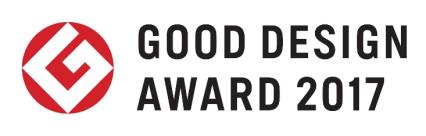 SpeeDelight achieved Good Design award 2017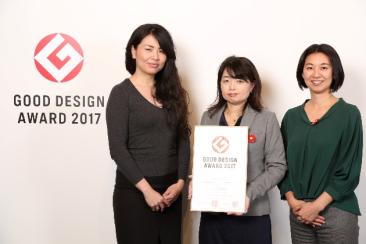 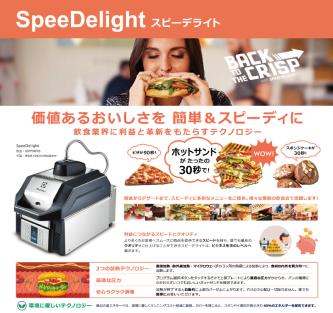 SpeeDelight has achieved Good Design Award 2017!Among 4495 entries, 1403 including SpeeDelight received the award.http://www.g-mark.org/award/describe/45557?token=i21kPj2XiL&locale=enThe comment from Good Design judges:“Diverse operational functionality is indispensable in the food industry as it facilitates a diversified menu. This product contains 3 different heating elements which allows for a creative and diverse menu limited only by the imagination of the chef and available ingredients. Additional benefits include an ergonomic design which saves space and combines high quality construction for durability in the most demanding environments. It is also safe to operate with minimal training. In the future we foresee the development of a Japanese original menu which extends well beyond the traditional hot sandwich.”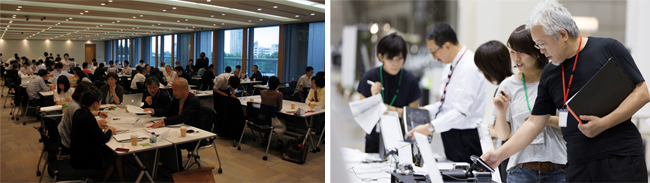 Awards process 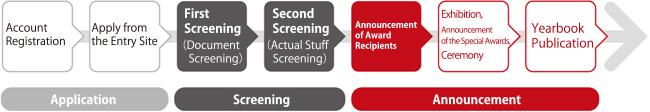 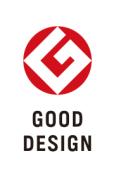 The Good Design Award is a comprehensive design-promotion system that picks good design out of a variety of unfolding phenomena, and aims to enrich our lives, industries, and society as a whole by highlighting and celebrating these works. It is hosted by the Japan Institute for Design Promotion, a public interest incorporated foundation. It's precursor, the Good Design Selection System (or G Mark System), was founded in 1957 by the Ministry of International Trade and Industry (the current Ministry of Economy, Trade and Industry), and has been engaged in this work for about 60 years. Submissions come from a wide range of fields, and roughly 1200 designs are recognized every year. Over 60 years, around 44,000 designs have been recognized by the awards. Recipients of a Good Design Award are granted use of the G Mark symbol, which has been an emblem of good design for over half a century.